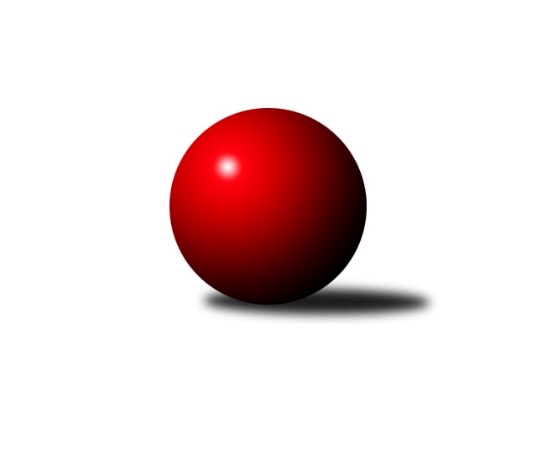 Č.8Ročník 2016/2017	11.5.2024 2. KLM B 2016/2017Statistika 8. kolaTabulka družstev:		družstvo	záp	výh	rem	proh	skore	sety	průměr	body	plné	dorážka	chyby	1.	KK Zábřeh	7	6	0	1	36.0 : 20.0 	(96.0 : 72.0)	3285	12	2180	1104	19.6	2.	TJ Sokol Chvalíkovice ˝A˝	7	5	0	2	35.0 : 21.0 	(91.5 : 76.5)	3257	10	2205	1052	23.6	3.	TJ Centropen Dačice	7	5	0	2	31.0 : 25.0 	(82.5 : 85.5)	3356	10	2232	1123	19.6	4.	KK Vyškov	7	4	0	3	37.0 : 19.0 	(90.5 : 77.5)	3311	8	2194	1117	17.4	5.	SKK Dubňany	7	4	0	3	33.0 : 23.0 	(100.0 : 68.0)	3299	8	2201	1098	23.4	6.	TJ Opava˝A˝	7	4	0	3	28.0 : 28.0 	(82.0 : 86.0)	3312	8	2194	1118	25.9	7.	TJ Unie Hlubina ˝A˝	7	3	0	4	26.0 : 30.0 	(83.5 : 84.5)	3264	6	2186	1079	27.6	8.	TJ Slovan Kamenice n.L.	7	3	0	4	23.0 : 33.0 	(77.0 : 91.0)	3272	6	2183	1090	33	9.	KK Blansko	7	2	1	4	22.0 : 34.0 	(73.0 : 95.0)	3289	5	2223	1066	32.1	10.	TJ Sokol Husovice˝B˝	7	2	0	5	25.0 : 31.0 	(85.5 : 82.5)	3305	4	2206	1099	27.4	11.	TJ Horní Benešov ˝A˝	7	1	2	4	21.0 : 35.0 	(72.5 : 95.5)	3201	4	2166	1035	32.4	12.	TJ Sokol Vracov	7	1	1	5	19.0 : 37.0 	(74.0 : 94.0)	3247	3	2186	1061	30.4Tabulka doma:		družstvo	záp	výh	rem	proh	skore	sety	průměr	body	maximum	minimum	1.	KK Zábřeh	5	5	0	0	28.0 : 12.0 	(72.0 : 48.0)	3334	10	3380	3283	2.	TJ Sokol Chvalíkovice ˝A˝	5	4	0	1	27.0 : 13.0 	(69.5 : 50.5)	3336	8	3400	3265	3.	KK Vyškov	4	3	0	1	24.0 : 8.0 	(56.0 : 40.0)	3457	6	3515	3384	4.	TJ Unie Hlubina ˝A˝	4	3	0	1	19.0 : 13.0 	(51.5 : 44.5)	3128	6	3187	3052	5.	KK Blansko	5	2	1	2	21.0 : 19.0 	(58.0 : 62.0)	3341	5	3398	3293	6.	SKK Dubňany	2	2	0	0	15.0 : 1.0 	(33.5 : 14.5)	3322	4	3341	3302	7.	TJ Centropen Dačice	2	2	0	0	11.0 : 5.0 	(27.0 : 21.0)	3321	4	3339	3303	8.	TJ Opava˝A˝	4	2	0	2	16.0 : 16.0 	(47.0 : 49.0)	3318	4	3447	3208	9.	TJ Sokol Vracov	3	1	1	1	11.0 : 13.0 	(32.0 : 40.0)	3283	3	3297	3273	10.	TJ Horní Benešov ˝A˝	2	1	0	1	7.0 : 9.0 	(22.0 : 26.0)	3305	2	3318	3292	11.	TJ Slovan Kamenice n.L.	3	1	0	2	11.0 : 13.0 	(32.0 : 40.0)	3283	2	3358	3197	12.	TJ Sokol Husovice˝B˝	3	1	0	2	9.0 : 15.0 	(34.0 : 38.0)	3219	2	3305	3122Tabulka venku:		družstvo	záp	výh	rem	proh	skore	sety	průměr	body	maximum	minimum	1.	TJ Centropen Dačice	5	3	0	2	20.0 : 20.0 	(55.5 : 64.5)	3364	6	3405	3267	2.	TJ Opava˝A˝	3	2	0	1	12.0 : 12.0 	(35.0 : 37.0)	3334	4	3400	3247	3.	TJ Slovan Kamenice n.L.	4	2	0	2	12.0 : 20.0 	(45.0 : 51.0)	3270	4	3419	3119	4.	SKK Dubňany	5	2	0	3	18.0 : 22.0 	(66.5 : 53.5)	3294	4	3409	3042	5.	KK Zábřeh	2	1	0	1	8.0 : 8.0 	(24.0 : 24.0)	3260	2	3305	3215	6.	TJ Sokol Chvalíkovice ˝A˝	2	1	0	1	8.0 : 8.0 	(22.0 : 26.0)	3218	2	3308	3127	7.	KK Vyškov	3	1	0	2	13.0 : 11.0 	(34.5 : 37.5)	3262	2	3274	3254	8.	TJ Sokol Husovice˝B˝	4	1	0	3	16.0 : 16.0 	(51.5 : 44.5)	3326	2	3367	3285	9.	TJ Horní Benešov ˝A˝	5	0	2	3	14.0 : 26.0 	(50.5 : 69.5)	3180	2	3286	3037	10.	KK Blansko	2	0	0	2	1.0 : 15.0 	(15.0 : 33.0)	3263	0	3285	3240	11.	TJ Unie Hlubina ˝A˝	3	0	0	3	7.0 : 17.0 	(32.0 : 40.0)	3310	0	3370	3278	12.	TJ Sokol Vracov	4	0	0	4	8.0 : 24.0 	(42.0 : 54.0)	3238	0	3305	3196Tabulka podzimní části:		družstvo	záp	výh	rem	proh	skore	sety	průměr	body	doma	venku	1.	KK Zábřeh	7	6	0	1	36.0 : 20.0 	(96.0 : 72.0)	3285	12 	5 	0 	0 	1 	0 	1	2.	TJ Sokol Chvalíkovice ˝A˝	7	5	0	2	35.0 : 21.0 	(91.5 : 76.5)	3257	10 	4 	0 	1 	1 	0 	1	3.	TJ Centropen Dačice	7	5	0	2	31.0 : 25.0 	(82.5 : 85.5)	3356	10 	2 	0 	0 	3 	0 	2	4.	KK Vyškov	7	4	0	3	37.0 : 19.0 	(90.5 : 77.5)	3311	8 	3 	0 	1 	1 	0 	2	5.	SKK Dubňany	7	4	0	3	33.0 : 23.0 	(100.0 : 68.0)	3299	8 	2 	0 	0 	2 	0 	3	6.	TJ Opava˝A˝	7	4	0	3	28.0 : 28.0 	(82.0 : 86.0)	3312	8 	2 	0 	2 	2 	0 	1	7.	TJ Unie Hlubina ˝A˝	7	3	0	4	26.0 : 30.0 	(83.5 : 84.5)	3264	6 	3 	0 	1 	0 	0 	3	8.	TJ Slovan Kamenice n.L.	7	3	0	4	23.0 : 33.0 	(77.0 : 91.0)	3272	6 	1 	0 	2 	2 	0 	2	9.	KK Blansko	7	2	1	4	22.0 : 34.0 	(73.0 : 95.0)	3289	5 	2 	1 	2 	0 	0 	2	10.	TJ Sokol Husovice˝B˝	7	2	0	5	25.0 : 31.0 	(85.5 : 82.5)	3305	4 	1 	0 	2 	1 	0 	3	11.	TJ Horní Benešov ˝A˝	7	1	2	4	21.0 : 35.0 	(72.5 : 95.5)	3201	4 	1 	0 	1 	0 	2 	3	12.	TJ Sokol Vracov	7	1	1	5	19.0 : 37.0 	(74.0 : 94.0)	3247	3 	1 	1 	1 	0 	0 	4Tabulka jarní části:		družstvo	záp	výh	rem	proh	skore	sety	průměr	body	doma	venku	1.	TJ Sokol Vracov	0	0	0	0	0.0 : 0.0 	(0.0 : 0.0)	0	0 	0 	0 	0 	0 	0 	0 	2.	KK Zábřeh	0	0	0	0	0.0 : 0.0 	(0.0 : 0.0)	0	0 	0 	0 	0 	0 	0 	0 	3.	SKK Dubňany	0	0	0	0	0.0 : 0.0 	(0.0 : 0.0)	0	0 	0 	0 	0 	0 	0 	0 	4.	TJ Slovan Kamenice n.L.	0	0	0	0	0.0 : 0.0 	(0.0 : 0.0)	0	0 	0 	0 	0 	0 	0 	0 	5.	TJ Sokol Husovice˝B˝	0	0	0	0	0.0 : 0.0 	(0.0 : 0.0)	0	0 	0 	0 	0 	0 	0 	0 	6.	KK Vyškov	0	0	0	0	0.0 : 0.0 	(0.0 : 0.0)	0	0 	0 	0 	0 	0 	0 	0 	7.	TJ Centropen Dačice	0	0	0	0	0.0 : 0.0 	(0.0 : 0.0)	0	0 	0 	0 	0 	0 	0 	0 	8.	TJ Unie Hlubina ˝A˝	0	0	0	0	0.0 : 0.0 	(0.0 : 0.0)	0	0 	0 	0 	0 	0 	0 	0 	9.	TJ Horní Benešov ˝A˝	0	0	0	0	0.0 : 0.0 	(0.0 : 0.0)	0	0 	0 	0 	0 	0 	0 	0 	10.	KK Blansko	0	0	0	0	0.0 : 0.0 	(0.0 : 0.0)	0	0 	0 	0 	0 	0 	0 	0 	11.	TJ Opava˝A˝	0	0	0	0	0.0 : 0.0 	(0.0 : 0.0)	0	0 	0 	0 	0 	0 	0 	0 	12.	TJ Sokol Chvalíkovice ˝A˝	0	0	0	0	0.0 : 0.0 	(0.0 : 0.0)	0	0 	0 	0 	0 	0 	0 	0 Zisk bodů pro družstvo:		jméno hráče	družstvo	body	zápasy	v %	dílčí body	sety	v %	1.	Martin Sitta 	KK Zábřeh 	7	/	7	(100%)	24.5	/	28	(88%)	2.	Vladimír Konečný 	TJ Unie Hlubina ˝A˝ 	6	/	7	(86%)	22	/	28	(79%)	3.	Ondřej Ševela 	SKK Dubňany  	6	/	7	(86%)	21	/	28	(75%)	4.	Martin Marek 	TJ Opava˝A˝ 	6	/	7	(86%)	20	/	28	(71%)	5.	Radim Čuřík 	KK Vyškov 	6	/	7	(86%)	17	/	28	(61%)	6.	Luděk Rychlovský 	KK Vyškov 	6	/	7	(86%)	17	/	28	(61%)	7.	Jiří Staněk 	TJ Sokol Chvalíkovice ˝A˝ 	5	/	5	(100%)	15	/	20	(75%)	8.	Jaroslav Harca 	SKK Dubňany  	5	/	6	(83%)	16	/	24	(67%)	9.	Tomaš Žižlavský 	TJ Sokol Husovice˝B˝ 	5	/	6	(83%)	16	/	24	(67%)	10.	Marek Ollinger 	KK Zábřeh 	5	/	7	(71%)	21	/	28	(75%)	11.	Jakub Flek 	KK Blansko  	5	/	7	(71%)	19	/	28	(68%)	12.	Milan Kratochvíla 	SKK Dubňany  	5	/	7	(71%)	18	/	28	(64%)	13.	Josef Sitta 	KK Zábřeh 	5	/	7	(71%)	17	/	28	(61%)	14.	Vladislav Pečinka 	TJ Horní Benešov ˝A˝ 	5	/	7	(71%)	15	/	28	(54%)	15.	Jiří Trávníček 	KK Vyškov 	5	/	7	(71%)	14	/	28	(50%)	16.	Tomáš Procházka 	KK Vyškov 	5	/	7	(71%)	12.5	/	28	(45%)	17.	Aleš Staněk 	TJ Sokol Chvalíkovice ˝A˝ 	4	/	4	(100%)	13	/	16	(81%)	18.	Pavel Košťál 	TJ Sokol Husovice˝B˝ 	4	/	4	(100%)	12	/	16	(75%)	19.	Karel Novák 	TJ Centropen Dačice 	4	/	5	(80%)	12	/	20	(60%)	20.	David Plšek 	TJ Sokol Husovice˝B˝ 	4	/	5	(80%)	12	/	20	(60%)	21.	Tomáš Bártů 	TJ Centropen Dačice 	4	/	5	(80%)	10	/	20	(50%)	22.	David Hendrych 	TJ Sokol Chvalíkovice ˝A˝ 	4	/	6	(67%)	17	/	24	(71%)	23.	Eduard Varga 	KK Vyškov 	4	/	6	(67%)	15.5	/	24	(65%)	24.	Petr Žahourek 	TJ Centropen Dačice 	4	/	6	(67%)	15	/	24	(63%)	25.	Michal Zatyko 	TJ Unie Hlubina ˝A˝ 	4	/	6	(67%)	11.5	/	24	(48%)	26.	Milan Vaněk 	TJ Opava˝A˝ 	4	/	6	(67%)	11.5	/	24	(48%)	27.	Petr Rak 	TJ Horní Benešov ˝A˝ 	4	/	6	(67%)	11	/	24	(46%)	28.	Petr Bracek 	TJ Opava˝A˝ 	4	/	7	(57%)	19	/	28	(68%)	29.	Martin Procházka 	KK Blansko  	3	/	4	(75%)	11.5	/	16	(72%)	30.	David Dúška 	TJ Slovan Kamenice n.L. 	3	/	4	(75%)	10.5	/	16	(66%)	31.	Jakub Hendrych 	TJ Sokol Chvalíkovice ˝A˝ 	3	/	4	(75%)	10	/	16	(63%)	32.	Pavel Ježek 	TJ Slovan Kamenice n.L. 	3	/	4	(75%)	9	/	16	(56%)	33.	Marek Dostál 	SKK Dubňany  	3	/	5	(60%)	13.5	/	20	(68%)	34.	Jiří Radil 	TJ Sokol Husovice˝B˝ 	3	/	5	(60%)	10	/	20	(50%)	35.	Vladimír Valenta 	TJ Sokol Chvalíkovice ˝A˝ 	3	/	5	(60%)	8	/	20	(40%)	36.	Michal Hejtmánek 	TJ Unie Hlubina ˝A˝ 	3	/	6	(50%)	15	/	24	(63%)	37.	Jan Tužil 	TJ Sokol Vracov 	3	/	6	(50%)	12	/	24	(50%)	38.	Josef Brtník 	TJ Centropen Dačice 	3	/	6	(50%)	12	/	24	(50%)	39.	Petr Basta 	TJ Unie Hlubina ˝A˝ 	3	/	6	(50%)	11	/	24	(46%)	40.	Tomáš Kordula 	TJ Sokol Vracov 	3	/	6	(50%)	10.5	/	24	(44%)	41.	Filip Kordula 	TJ Sokol Vracov 	3	/	7	(43%)	14	/	28	(50%)	42.	Petr Pevný 	KK Vyškov 	3	/	7	(43%)	14	/	28	(50%)	43.	Kamil Kubeša 	TJ Horní Benešov ˝A˝ 	3	/	7	(43%)	13.5	/	28	(48%)	44.	Antonín Kratochvíla 	SKK Dubňany  	3	/	7	(43%)	13	/	28	(46%)	45.	František Svoboda 	TJ Sokol Vracov 	3	/	7	(43%)	12	/	28	(43%)	46.	Pavel Polanský st. ml.	TJ Sokol Vracov 	3	/	7	(43%)	12	/	28	(43%)	47.	Ladislav Musil 	KK Blansko  	3	/	7	(43%)	11	/	28	(39%)	48.	Jiří Flídr 	KK Zábřeh 	3	/	7	(43%)	9	/	28	(32%)	49.	Petr Havíř 	KK Blansko  	2	/	5	(40%)	10.5	/	20	(53%)	50.	Marek Hynar 	TJ Sokol Chvalíkovice ˝A˝ 	2	/	5	(40%)	10	/	20	(50%)	51.	Vít Svoboda 	SKK Dubňany  	2	/	5	(40%)	9.5	/	20	(48%)	52.	Miroslav Vejtasa 	TJ Sokol Husovice˝B˝ 	2	/	5	(40%)	8	/	20	(40%)	53.	Vlastimil Skopalík 	TJ Horní Benešov ˝A˝ 	2	/	5	(40%)	7	/	20	(35%)	54.	František Oliva 	TJ Unie Hlubina ˝A˝ 	2	/	5	(40%)	7	/	20	(35%)	55.	Milan Jahn 	TJ Opava˝A˝ 	2	/	6	(33%)	11.5	/	24	(48%)	56.	Pavel Kabelka 	TJ Centropen Dačice 	2	/	6	(33%)	11	/	24	(46%)	57.	Václav Švub 	KK Zábřeh 	2	/	6	(33%)	11	/	24	(46%)	58.	Zdeněk Švub 	KK Zábřeh 	2	/	7	(29%)	13.5	/	28	(48%)	59.	Zdeněk Černý 	TJ Horní Benešov ˝A˝ 	2	/	7	(29%)	13	/	28	(46%)	60.	Petr Brablec 	TJ Unie Hlubina ˝A˝ 	2	/	7	(29%)	9.5	/	28	(34%)	61.	Roman Flek 	KK Blansko  	2	/	7	(29%)	8.5	/	28	(30%)	62.	Maciej Basista 	TJ Opava˝A˝ 	2	/	7	(29%)	8	/	28	(29%)	63.	Petr Wolf 	TJ Opava˝A˝ 	1	/	1	(100%)	3	/	4	(75%)	64.	Petr Vojtíšek 	TJ Centropen Dačice 	1	/	1	(100%)	2	/	4	(50%)	65.	Petr Šindelář 	TJ Slovan Kamenice n.L. 	1	/	2	(50%)	3.5	/	8	(44%)	66.	Jakub Ouhel 	TJ Slovan Kamenice n.L. 	1	/	4	(25%)	10	/	16	(63%)	67.	Antonín Svozil ml.	TJ Sokol Vracov 	1	/	4	(25%)	7.5	/	16	(47%)	68.	Jan Machálek st.	TJ Sokol Husovice˝B˝ 	1	/	4	(25%)	7	/	16	(44%)	69.	Michal Zelený 	SKK Dubňany  	1	/	5	(20%)	9	/	20	(45%)	70.	Karel Kolařík 	KK Blansko  	1	/	5	(20%)	6.5	/	20	(33%)	71.	Michal Blažek 	TJ Opava˝A˝ 	1	/	7	(14%)	8	/	28	(29%)	72.	Lukáš Štibich 	TJ Centropen Dačice 	0	/	1	(0%)	2	/	4	(50%)	73.	Luděk Zeman 	TJ Horní Benešov ˝A˝ 	0	/	1	(0%)	1.5	/	4	(38%)	74.	Michal Klich 	TJ Horní Benešov ˝A˝ 	0	/	1	(0%)	1.5	/	4	(38%)	75.	Jiří Šindelář 	TJ Slovan Kamenice n.L. 	0	/	1	(0%)	1	/	4	(25%)	76.	Lukáš Prkna 	TJ Centropen Dačice 	0	/	1	(0%)	1	/	4	(25%)	77.	Josef Matušek 	TJ Opava˝A˝ 	0	/	1	(0%)	1	/	4	(25%)	78.	Jiří Zapletal 	KK Blansko  	0	/	1	(0%)	1	/	4	(25%)	79.	Kamil Bednář 	KK Vyškov 	0	/	1	(0%)	0.5	/	4	(13%)	80.	Jan Večerka 	KK Blansko  	0	/	2	(0%)	3	/	8	(38%)	81.	Zdeněk Pospíchal 	TJ Centropen Dačice 	0	/	2	(0%)	2	/	8	(25%)	82.	Karel Dúška 	TJ Slovan Kamenice n.L. 	0	/	3	(0%)	5	/	12	(42%)	83.	Tomáš Rechtoris 	TJ Unie Hlubina ˝A˝ 	0	/	3	(0%)	3.5	/	12	(29%)	84.	Vladimír Kostka 	TJ Sokol Chvalíkovice ˝A˝ 	0	/	3	(0%)	3.5	/	12	(29%)	85.	Petr Polanský 	TJ Sokol Vracov 	0	/	3	(0%)	3	/	12	(25%)	86.	Jiří Malínek 	TJ Centropen Dačice 	0	/	3	(0%)	2	/	12	(17%)	87.	Jakub Hnát 	TJ Sokol Husovice˝B˝ 	0	/	4	(0%)	5	/	16	(31%)	88.	Milan Podhradský 	TJ Slovan Kamenice n.L. 	0	/	4	(0%)	5	/	16	(31%)	89.	Martin Bilíček 	TJ Horní Benešov ˝A˝ 	0	/	6	(0%)	6	/	24	(25%)Průměry na kuželnách:		kuželna	průměr	plné	dorážka	chyby	výkon na hráče	1.	KK Vyškov, 1-4	3389	2249	1139	22.0	(564.9)	2.	 Horní Benešov, 1-4	3344	2239	1104	32.0	(557.4)	3.	KK Blansko, 1-6	3332	2223	1108	28.5	(555.4)	4.	TJ Sokol Vracov, 1-6	3323	2225	1098	27.8	(554.0)	5.	TJ Opava, 1-4	3319	2219	1100	25.6	(553.3)	6.	KK Zábřeh, 1-4	3289	2158	1131	19.9	(548.2)	7.	TJ Centropen Dačice, 1-4	3265	2196	1068	21.0	(544.3)	8.	TJ Sokol Husovice, 1-4	3243	2184	1059	29.0	(540.6)	9.	Dubňany, 1-4	3237	2164	1072	23.0	(539.5)	10.	TJ VOKD Poruba, 1-4	3115	2107	1008	31.4	(519.3)Nejlepší výkony na kuželnách:KK Vyškov, 1-4KK Vyškov	3515	3. kolo	Jiří Trávníček 	KK Vyškov	623	3. koloKK Vyškov	3479	5. kolo	Luděk Rychlovský 	KK Vyškov	606	7. koloKK Vyškov	3449	1. kolo	Petr Pevný 	KK Vyškov	606	5. koloKK Vyškov	3428	7. kolo	David Dúška 	TJ Slovan Kamenice n.L.	605	8. koloTJ Slovan Kamenice n.L.	3419	8. kolo	Petr Šindelář 	TJ Slovan Kamenice n.L.	604	8. koloKK Vyškov	3384	8. kolo	Petr Pevný 	KK Vyškov	603	3. koloTJ Unie Hlubina ˝A˝	3370	3. kolo	Petr Pevný 	KK Vyškov	601	1. koloSKK Dubňany 	3349	1. kolo	František Oliva 	TJ Unie Hlubina ˝A˝	595	3. koloKK Blansko 	3285	5. kolo	Tomáš Procházka 	KK Vyškov	591	5. koloTJ Opava˝A˝	3213	7. kolo	Radim Čuřík 	KK Vyškov	590	3. kolo Horní Benešov, 1-4TJ Sokol Chvalíkovice ˝A˝	3432	7. kolo	Karel Novák 	TJ Centropen Dačice	619	3. koloTJ Centropen Dačice	3405	3. kolo	Tomaš Žižlavský 	TJ Sokol Husovice˝B˝	608	5. koloTJ Horní Benešov ˝A˝	3318	5. kolo	Jakub Hendrych 	TJ Sokol Chvalíkovice ˝A˝	607	7. koloTJ Sokol Husovice˝B˝	3313	5. kolo	Kamil Kubeša 	TJ Horní Benešov ˝A˝	603	5. koloTJ Horní Benešov ˝A˝	3306	7. kolo	Jiří Staněk 	TJ Sokol Chvalíkovice ˝A˝	597	7. koloTJ Horní Benešov ˝A˝	3292	3. kolo	Aleš Staněk 	TJ Sokol Chvalíkovice ˝A˝	594	7. kolo		. kolo	Petr Žahourek 	TJ Centropen Dačice	589	3. kolo		. kolo	Tomáš Bártů 	TJ Centropen Dačice	588	3. kolo		. kolo	Vladislav Pečinka 	TJ Horní Benešov ˝A˝	583	5. kolo		. kolo	Pavel Košťál 	TJ Sokol Husovice˝B˝	581	5. koloKK Blansko, 1-6TJ Slovan Kamenice n.L.	3416	6. kolo	Martin Procházka 	KK Blansko 	665	1. koloKK Blansko 	3398	4. kolo	Jakub Flek 	KK Blansko 	630	4. koloKK Blansko 	3365	1. kolo	Jakub Flek 	KK Blansko 	603	8. koloTJ Opava˝A˝	3354	3. kolo	Jakub Flek 	KK Blansko 	602	6. koloKK Blansko 	3348	6. kolo	Roman Flek 	KK Blansko 	595	4. koloKK Zábřeh	3305	4. kolo	Pavel Ježek 	TJ Slovan Kamenice n.L.	592	6. koloKK Blansko 	3302	8. kolo	Jakub Ouhel 	TJ Slovan Kamenice n.L.	591	6. koloKK Blansko 	3293	3. kolo	Petr Bracek 	TJ Opava˝A˝	589	3. koloTJ Unie Hlubina ˝A˝	3281	1. kolo	Jakub Flek 	KK Blansko 	586	1. koloTJ Horní Benešov ˝A˝	3261	8. kolo	Martin Procházka 	KK Blansko 	583	4. koloTJ Sokol Vracov, 1-6KK Blansko 	3423	7. kolo	Ondřej Ševela 	SKK Dubňany 	619	3. koloSKK Dubňany 	3409	3. kolo	Martin Procházka 	KK Blansko 	618	7. koloTJ Sokol Vracov	3344	7. kolo	Jakub Flek 	KK Blansko 	616	7. koloTJ Sokol Vracov	3297	3. kolo	Tomáš Kordula 	TJ Sokol Vracov	589	7. koloTJ Horní Benešov ˝A˝	3286	1. kolo	Marek Dostál 	SKK Dubňany 	589	3. koloTJ Sokol Vracov	3280	5. kolo	Jan Tužil 	TJ Sokol Vracov	585	3. koloTJ Unie Hlubina ˝A˝	3278	5. kolo	Antonín Svozil ml.	TJ Sokol Vracov	584	7. koloTJ Sokol Vracov	3273	1. kolo	Vladislav Pečinka 	TJ Horní Benešov ˝A˝	578	1. kolo		. kolo	Ladislav Musil 	KK Blansko 	577	7. kolo		. kolo	František Oliva 	TJ Unie Hlubina ˝A˝	577	5. koloTJ Opava, 1-4TJ Opava˝A˝	3447	4. kolo	Jiří Staněk 	TJ Sokol Chvalíkovice ˝A˝	610	8. koloTJ Sokol Chvalíkovice ˝A˝	3400	8. kolo	Vladimír Valenta 	TJ Sokol Chvalíkovice ˝A˝	608	8. koloTJ Opava˝A˝	3400	1. kolo	Jaroslav Harca 	SKK Dubňany 	608	6. koloSKK Dubňany 	3398	6. kolo	Petr Bracek 	TJ Opava˝A˝	606	1. koloTJ Centropen Dačice	3393	4. kolo	David Hendrych 	TJ Sokol Chvalíkovice ˝A˝	605	4. koloTJ Sokol Husovice˝B˝	3367	8. kolo	Milan Kratochvíla 	SKK Dubňany 	604	6. koloTJ Sokol Chvalíkovice ˝A˝	3358	1. kolo	Marek Hynar 	TJ Sokol Chvalíkovice ˝A˝	598	6. koloTJ Opava˝A˝	3355	2. kolo	Petr Bracek 	TJ Opava˝A˝	596	4. koloTJ Sokol Chvalíkovice ˝A˝	3331	2. kolo	Petr Pevný 	KK Vyškov	595	4. koloTJ Sokol Chvalíkovice ˝A˝	3325	4. kolo	Jiří Staněk 	TJ Sokol Chvalíkovice ˝A˝	595	2. koloKK Zábřeh, 1-4KK Zábřeh	3380	8. kolo	Josef Sitta 	KK Zábřeh	597	3. koloKK Zábřeh	3342	5. kolo	Martin Sitta 	KK Zábřeh	597	8. koloKK Zábřeh	3339	6. kolo	Martin Sitta 	KK Zábřeh	594	6. koloKK Zábřeh	3325	1. kolo	Martin Sitta 	KK Zábřeh	590	1. koloTJ Sokol Vracov	3305	8. kolo	Zdeněk Švub 	KK Zábřeh	589	5. koloTJ Sokol Husovice˝B˝	3285	1. kolo	Martin Marek 	TJ Opava˝A˝	589	5. koloKK Zábřeh	3283	3. kolo	Josef Sitta 	KK Zábřeh	586	8. koloKK Vyškov	3259	6. kolo	Jan Tužil 	TJ Sokol Vracov	585	8. koloTJ Opava˝A˝	3247	5. kolo	Jiří Flídr 	KK Zábřeh	577	8. koloTJ Sokol Chvalíkovice ˝A˝	3127	3. kolo	Tomaš Žižlavský 	TJ Sokol Husovice˝B˝	576	1. koloTJ Centropen Dačice, 1-4TJ Centropen Dačice	3367	7. kolo	Karel Novák 	TJ Centropen Dačice	609	7. koloTJ Centropen Dačice	3339	2. kolo	Pavel Kabelka 	TJ Centropen Dačice	587	2. koloTJ Centropen Dačice	3303	5. kolo	Filip Kordula 	TJ Sokol Vracov	587	2. koloSKK Dubňany 	3272	5. kolo	Petr Žahourek 	TJ Centropen Dačice	584	2. koloTJ Sokol Vracov	3212	2. kolo	Josef Brtník 	TJ Centropen Dačice	582	7. koloTJ Unie Hlubina ˝A˝	3100	7. kolo	Petr Žahourek 	TJ Centropen Dačice	582	5. kolo		. kolo	Josef Brtník 	TJ Centropen Dačice	578	5. kolo		. kolo	Ondřej Ševela 	SKK Dubňany 	576	5. kolo		. kolo	Josef Brtník 	TJ Centropen Dačice	575	2. kolo		. kolo	Petr Žahourek 	TJ Centropen Dačice	567	7. koloTJ Sokol Husovice, 1-4TJ Centropen Dačice	3354	6. kolo	Josef Brtník 	TJ Centropen Dačice	582	6. koloTJ Sokol Husovice˝B˝	3305	6. kolo	Tomaš Žižlavský 	TJ Sokol Husovice˝B˝	581	6. koloKK Vyškov	3254	2. kolo	Miroslav Vejtasa 	TJ Sokol Husovice˝B˝	581	2. koloTJ Sokol Husovice˝B˝	3230	4. kolo	Karel Novák 	TJ Centropen Dačice	578	6. koloTJ Sokol Vracov	3196	4. kolo	Pavel Kabelka 	TJ Centropen Dačice	577	6. koloTJ Sokol Husovice˝B˝	3122	2. kolo	Tomáš Kordula 	TJ Sokol Vracov	570	4. kolo		. kolo	Jiří Radil 	TJ Sokol Husovice˝B˝	567	6. kolo		. kolo	Petr Žahourek 	TJ Centropen Dačice	566	6. kolo		. kolo	Tomáš Procházka 	KK Vyškov	566	2. kolo		. kolo	Tomaš Žižlavský 	TJ Sokol Husovice˝B˝	564	2. koloDubňany, 1-4SKK Dubňany 	3358	7. kolo	Ondřej Ševela 	SKK Dubňany 	603	7. koloSKK Dubňany 	3341	2. kolo	Ondřej Ševela 	SKK Dubňany 	596	4. koloSKK Dubňany 	3302	4. kolo	Ondřej Ševela 	SKK Dubňany 	592	2. koloTJ Sokol Husovice˝B˝	3205	7. kolo	Marek Dostál 	SKK Dubňany 	590	2. koloTJ Slovan Kamenice n.L.	3125	2. kolo	Jakub Ouhel 	TJ Slovan Kamenice n.L.	578	2. koloTJ Horní Benešov ˝A˝	3091	4. kolo	Miroslav Vejtasa 	TJ Sokol Husovice˝B˝	568	7. kolo		. kolo	Vít Svoboda 	SKK Dubňany 	567	7. kolo		. kolo	Jaroslav Harca 	SKK Dubňany 	561	4. kolo		. kolo	Milan Kratochvíla 	SKK Dubňany 	560	2. kolo		. kolo	Michal Zelený 	SKK Dubňany 	555	7. koloTJ VOKD Poruba, 1-4KK Zábřeh	3215	2. kolo	Martin Sitta 	KK Zábřeh	584	2. koloTJ Unie Hlubina ˝A˝	3187	4. kolo	Vladimír Konečný 	TJ Unie Hlubina ˝A˝	575	2. koloTJ Unie Hlubina ˝A˝	3157	2. kolo	Josef Sitta 	KK Zábřeh	566	2. koloTJ Slovan Kamenice n.L.	3119	4. kolo	Michal Hejtmánek 	TJ Unie Hlubina ˝A˝	564	6. koloTJ Unie Hlubina ˝A˝	3116	6. kolo	Ondřej Ševela 	SKK Dubňany 	560	8. koloTJ Unie Hlubina ˝A˝	3052	8. kolo	Michal Hejtmánek 	TJ Unie Hlubina ˝A˝	557	4. koloSKK Dubňany 	3042	8. kolo	Vladislav Pečinka 	TJ Horní Benešov ˝A˝	553	6. koloTJ Horní Benešov ˝A˝	3037	6. kolo	Vladimír Konečný 	TJ Unie Hlubina ˝A˝	550	6. kolo		. kolo	Petr Basta 	TJ Unie Hlubina ˝A˝	548	2. kolo		. kolo	Karel Dúška 	TJ Slovan Kamenice n.L.	548	4. koloČetnost výsledků:	8.0 : 0.0	4x	7.0 : 1.0	4x	6.0 : 2.0	12x	5.0 : 3.0	9x	4.0 : 4.0	2x	3.0 : 5.0	8x	2.0 : 6.0	3x	1.0 : 7.0	1x	0.0 : 8.0	1x